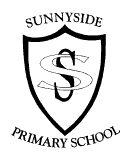 Calendar of Events for Parents – 2019/2020AugustMonday 19th - In-service Day Tuesday 20th – In-service Day Friday 23rd – RO Assembly – New Beginnings – whole school – 9.15 – 9.45Tuesday 27th – House MeetingFriday 30th – P3 – P7 Assembly – 9.15 – 9.45Friday 30th – Nursery – P2/3 Assembly – 10.15 – 10.45SeptemberWednesday 4th – P5JS – BBC WorkshopFriday 6th – P3 – P7 Assembly – 9.15 – 9.45Friday 6th – Nursery – P2/3 Assembly – 10.15 – 10.45Monday 9th – Friday 13th – Maths Week ScotlandMonday 9th – Parent Council AGM – 6.00Friday 13th – P3 – P7 Assembly – 9.15 – 9.45Friday 13th – Nursery – P2/3 Assembly – 10.15 – 10.45Wednesday 18th – Parent Information Event – 5.00 – 7.00Friday 20th – RO Assembly – Community – whole school – 9.15 – 9.45 Tuesday 24th – P1EC – Curriculum Workshop – Literacy – 9.15 – 10.15Tuesday 24th – House MeetingWednesday 25th – P1HD – Curriculum Workshop – Literacy – 9.15 – 10.15Friday 27th – P3 – P7 Superstar Assembly – 9.15 – 9.45Friday 27th – Nursery – P2 Superstar Assembly – 10.15 – 10.45OctoberTuesday 1st October – P1ED – Curriculum Workshop – Numeracy – 9.15 – 10.15Wednesday 2nd October – P1HD – Curriculum Workshop – Numeracy – 9.15 – 10.15Thursday 3rd – Open Day – 1.45 – 2.45Friday 4th – P3 – P7 Assembly – 9.15 – 9.45Friday 4th – Nursery – P2/3 Assembly – 10.15 – 10.45Friday 11th – P6JDW Assembly – 9.15 – 9.45 (parents to be invited)Friday 11th – P2/3RS Assembly – 10.15 – 10.45 (parents to be invited)Monday 14th – Friday 18th – October HolidayFriday 25th – P3 – P7 Assembly – 9.15 – 9.45Friday 25th – Nursery – P2 Assembly – 10.15 – 10.45Friday 25th – School photographer (individual/ family photographs)Tuesday 29th – House MeetingNovemberFriday 1st – P3 – P7 Superstar Assembly – 9.15 – 9.45Friday 1st – Nursery – P2 Superstar Assembly – 10.15 – 10.45Monday 4th – Friday 8th – Snapshot Jotter WeekMonday 4th – Flu vaccinationsFriday 8th – RO Assembly – Remembrance – whole school – 9.15 – 9.45Monday 11th – Friday 15th – P7LS Max in the MiddleFriday 15th – P5/6TG Assembly – 9.15 – 9.45 (parents to be invited)Friday 15th – P2CF Assembly – 10.15 – 10.45 (parents to be invited)Friday 15th – P7LS – Max in the Middle Celebration EventMonday 18th – Friday 22nd – P7AG Max in the MiddleTuesday 19th – Parent ConsultationsThursday 21st – Parent ConsultationsFriday 22nd – P3 – P7 Assembly – 9.15 – 9.45Friday 22nd – Nursery – P2 Assembly – 10.15 – 10.45Friday 22nd P7AG – Max in the Middle Celebration EventTuesday 26th – House MeetingThursday 28th – In-service Day Friday 29th - In-service Day DecemberFriday 6th – P3 – P7 Superstar Assembly – 9.15 – 9.45Friday 6th – Nursery – P2 Superstar Assembly – 10.15 – 10.45Thursday 12th – P6 Christmas Party 1.30 – 2.45Friday 13th – P3 – P7 Assembly – 9.15 – 9.45Friday 13th – Nursery – P2 Assembly – 10.15 – 10.45Friday 13th – P5 Christmas Party – 1.30 – 2.45Monday 16th – P4 Christmas Party – 1.30 – 2.45Tuesday 17th – P3 Christmas Party – 1.30 – 2.45Wednesday 18th – P2 Christmas Party – 1.30 – 2.45Wednesday 18th – P7 Christmas Party – 6.00 – 8.00Thursday 19th – P1 Christmas Party – 1.30 – 2.45Friday 20th – RO Assembly – Christmas – whole school – 9.15 – 9.45Friday 20th – Nursery Christmas Party – 10.30 – 12.30Friday 20th – School closes at 1.00pmFriday 20th – Nursery Christmas Party – 1.00 – 3.00Monday 23rd – Friday 3rd Jan – Christmas HolidaysJanuaryMonday 6th – School re-opensMonday 6th – RSHP Programme beginsFriday 10th – P3 – P7 Assembly – 9.15 – 9.45Friday 10th – Nursery – P2 Assembly – 10.15 – 10.45Friday 17th – P5 Assembly – 9.15 – 9.45 (parents to be invited)Friday 17th – Nursery – P2 Assembly – 10.15 – 10.45Monday 20th – Friday 24th – Scots WeekFriday 24th – P3 – P7 Assembly – 9.15 – 9.45Friday 24th – Nursery – P2 Assembly – 10.15 – 10.45Tuesday 28th – House MeetingFriday 31st – P3 – P7 Superstar Assembly – 9.15 – 9.45Friday 31st – Nursery – P2 Superstar Assembly – 10.15 – 10.45FebruaryFriday 7th – P4/5FM Assembly – 9.15 – 9.45 (parents to be invited)Friday 7th – Nursery – P2 Assembly – 10.15 – 10.45Friday 14th – P3 – P7 Assembly – 9.15 – 9.45Friday 14th – Nursery – P2 Assembly – 10.15 – 10.45Monday 17th - In-service Day Tuesday 18th – In-service DayWednesday 19th – Friday 21st – February HolidayMonday 24th – Friday 28th – Snapshot Jotter WeekTuesday 25th– House MeetingFriday 28th – P3 – P7 Superstar Assembly – 9.15 – 9.45Friday 28th – Nursery – P2 Superstar Assembly – 10.15 – 10.45MarchFriday 6th – P3 – P7 Assembly – 9.15 – 9.45Friday 6th – Nursery – P2 Assembly – 10.15 – 10.45Tuesday 10th – Parent ConsultationsThursday 12th – Parent ConsultationsFriday 13th – P3/4NM Assembly – 9.15 – 9.45 (parents to be invited)Friday 13th – Nursery – P2 Assembly – 10.15 – 10.45Monday 16th – Friday 20th – Health WeekWednesday 18th– Staff meetingFriday 20th – P3 – P7 Assembly – 9.15 – 9.45Friday 20th – Nursery – P2 Assembly – 10.15 – 10.45Tuesday 24th – House MeetingFriday 27th – P3 – P7 Assembly – 9.15 – 9.45Friday 27th – Nursery – P2 Assembly – 10.15 – 10.45AprilFriday 3rd – RO Assembly – Easter – whole school – 9.15 – 9.45Monday 6th – Friday 17th – Easter HolidayFriday 24th – P3 Assembly – 9.15 – 9.45 (parents to be invited)Friday 24th – Nursery – P2 Assembly – 10.15 – 10.45Tuesday 28th – House MeetingMayFriday 1st – In-service DayThursday 7th – P3 – P7 Superstar Assembly – 9.15 – 9.45Thursday 7th – Nursery – P2 Superstar Assembly – 10.15 – 10.45Friday 8th - Holiday Monday 11th – Friday 15th – Digital Learning WeekMonday 11th – Friday 15th – Snapshot Jotter WeekTuesday 12th – P1 - P2/3 - Sports DayFriday 15th – P3 – P7 Assembly – 9.15 – 9.45Friday 15th – Nursery – P2 Assembly – 10.15 – 10.45Tuesday 19th – P3 – P5 - Sports DayFriday 22nd – P3 – P7 Assembly – 9.15 – 9.45Friday 22nd – P1HD Assembly – 10.15 – 10.45 (parents to be invited)Tuesday 26th   - P5/6 – P7 - Sports DayThursday 28th – School Open Day – 1.45 – 2.45Friday 29th – P3 – P7 Assembly – 9.15 – 9.45Friday 29th – P1EC Assembly – 10.15 – 10.45 (parents to be invited)JuneTuesday 2nd – House Meeting Friday 5th – P3 – P7 Superstar Assembly – 9.15 – 9.45Friday 5th – Nursery – P2 Superstar Assembly – 10.15 – 10.45Monday 8th – Friday 12th – Outdoor Learning WeekFriday 12th – P3 – P7 Assembly – 9.15 – 9.45Friday 12th – Nursery – P2 Assembly – 10.15 – 10.45Friday 19th – RO Assembly – whole school – 9.15 – 9.45Tuesday 23rd – P7 Leavers’ AssemblyWednesday 24th- P7 Leavers’ PartyThursday 25th – School closes at 1.00pm